Пояснительная запискак отчету о выполнении муниципальной программы  «Развитие информационного общества в городе Кемерово»на период 2015 – 2021 годыза 2018 годОбъем финансового обеспечения реализации муниципальной программы «Развитие информационного общества в городе Кемерово» на 2018 год составил 126 157,90 тыс. рублей.Целями данной муниципальной программы являются:1. Получение гражданами и организациями преимуществ от применения информационных и коммуникационных технологий.2. Повышение эффективности и результативности деятельности органов местного самоуправления города Кемерово.3. Совершенствование системы предоставления государственных и муниципальных услуг.Для достижения указанных целей поставлены следующие задачи:- внедрение инновационных информационных технологий в деятельность органов местного самоуправления;- оптимизация, повышение качества и доступности предоставления государственных и муниципальных услуг;- внедрение принципа «одного окна» при предоставлении государственных и муниципальных услуг.В рамках решения задачи «внедрение инновационных информационных технологий в деятельность органов местного самоуправления» в 2018 году администрацией города Кемерово проведена организационная работа по созданию и внедрению системы электронного документооборота (далее - СЭД) в администрации города Кемерово. Создана комиссия по электронному взаимодействию, определен программный продукт СЭД, разработана и принята концепция внедрения системы электронного документооборота в администрации города Кемерово, дорожная карта, план мероприятий, техническое задание на разработку СЭД, временный регламент бизнес процессов. Осуществлено пилотное обучение 26 специалистов работе в двух модулях СЭД «DIRECTUM». Приобретены одна серверная лицензия, семь пользовательских лицензий СЭД «DIRECTUM».В результате исполнения мероприятия «Программно-техническое обеспечение рабочих мест органов местного самоуправления» в 2018 году были приобретены 44 персональных компьютера, 4 потоковых сканера, 2 мультимедийных проектора, 12 многофункциональных устройств и 12 принтеров, что позволило заменить неисправное и морально устаревшее компьютерное оборудование, введенное в эксплуатацию более 9 лет назад. Приобретено 700 лицензий антивирусного программного обеспечения Kaspersky Endpoint Security, 50 комплектов базового программного обеспечения Microsoft WinPro 10 и Office Standard 2016. Заключены договора на сопровождение и обновление программ автоматизации бухгалтерского и управленческого (кадрового) учета, делопроизводства. Приобретены расходные материалы и комплектующие к оргтехнике, оказаны услуги по техническому обслуживанию, ремонту оборудования, в том числе с заменой необходимых запасных частей. Оказаны услуги радиосвязи в выделенном прямом канале связи.В 2018 году 95% компьютеров органов местного самоуправления были обеспечены доступом к информационно-телекоммуникационной сети «Интернет». Проведена организационная работа по модернизации официального сайта администрации города Кемерово (www.kemerovo.ru) и приведению его в соответствие с законодательством и современным тенденциями государственного сайтостроения (создана рабочая группа, проведен аудит существующего сайта, подготовлено техническое задание на проведение работ по модернизации сайта, утвержден прототип и архитектура, проведен открытый конкурс на оказание услуг по модернизации сайта).В рамках мероприятия «Защита информации в органах местного самоуправления» в 2018 году в администрацией города Кемерово была продолжена работа по принятию организационно-технических мер с целью реализации защиты персональных данных в рамках исполнения Федерального закона РФ от 27.07.2006 № 152-ФЗ «О персональных данных», Федерального закона РФ от 27.07.2006 № 149-ФЗ «Об информации, информационных технологиях и о защите информации», Федерального закона РФ от 26.07.2017 №187-ФЗ «О безопасности критической информационной инфраструктуры Российской Федерации»:- проведено обследование информационных систем персональных данных, разработаны частные модели угроз для каждой информационной системы персональных данных («Сотрудники», «Обращения граждан», «1С Предприятие»);- приобретены лицензии программного обеспечения Secret Net Studio 8; произведена установка и настройка средств защиты информации на персональных компьютерах;- приобретен криптошлюз программно-аппаратный комплекс ViPNet Coordinator HW100 для обеспечения сертифицированной криптографической защиты официального сайта администрации города и межсетевого экранирования;- проведен ежегодный контроль эффективности установленных средств защиты информации автоматизированной системы на базе средств вычислительной техники в режимно-секретном подразделении администрации города;- проведена аттестация объекта информатизации «Выделенное помещение» в управлении архитектуры и градостроительства;- проведена аттестация объектов информатизации в отделе мобилизационной подготовки (2 автоматизированных рабочих места);- приобретено 5 программных средств для защиты информации в органах местного самоуправления, что соответствует плановому целевому показателю.Также в рамках мероприятия «Повышение квалификации муниципальных служащих в сфере информационных технологий» проведено обучение в учебном центре ООО «Аттестационный Технический Центр» (г. Новосибирск) по программе повышения квалификации «Организация и нормативно-методическое обеспечение технической защиты информации ограниченного доступа, не содержащей сведений, составляющих государственную тайну, в органах государственной власти субъектов Российской Федерации, местного самоуправления, организациях и учреждениях» (с 19 по 24 марта 2018 года - главный специалист отдела информационных технологий Горбатов С.В.).Для решения задачи «оптимизация, повышение качества и доступности предоставления государственных и муниципальных услуг» в 2018 году в рамках мероприятия «Развитие и поддержка информационно-коммуникационной сети администрации города Кемерово» были проведены работы по реконструкции корпоративной локальной сети в зданиях территориального управления Заводского и Рудничного районов (выполнен монтаж шести и двух рабочих мест соответственно), а также в территориальном отделе образования Рудничного района по адресу пр. Шахтеров, 32 выполнен монтаж 5 рабочих мест. Обеспечен доступ к информационно-телекоммуникационной сети «Интернет». Приобретены 4 сетевых коммутатора и 4 сервера-контроллера домена.В рамках мероприятия «Аппаратно-техническое обеспечение автоматизированных рабочих мест, подключенных к РСМЭВ» в отчетном году оказаны услуги удостоверяющего центра по генерации сертификатов ключей электронной подписи, срок действия которых составляет 1 год, для работы в системе межведомственного электронного взаимодействия. Приобретено и установлено программное обеспечение «ТехноКад-Муниципалитет» и «КриптоАрм» для осуществления электронного документооборота между управлением архитектуры и градостроительства администрации города Кемерово и филиалом ФГБУ «Федеральная кадастровая палата федеральной службы государственной регистрации кадастра и картографии» по Кемеровской области.Также проводится постоянная работа по актуализации информации о государственных и муниципальных услугах, оказываемых администрацией города Кемерово, а также подведомственными ей учреждениями, размещенной на Едином портале государственных и муниципальных услуг (функций).В 2018 году проведен мониторинг качества предоставления муниципальных услуг, по результатам которого кемеровчане оценили качество оказания услуг на 96%, что превышает запланированное значение на 2018 год (95%).При реализации задачи «внедрение принципа «одного окна» при предоставлении государственных и муниципальных услуг» в 2018 году МАУ «МФЦ г. Кемерово» осуществляло прием граждан в 123 окнах приема и    выдачи документов в 3 офисах учреждения (ул. Кирова, 41А; бульв. Пионерский, стр. 3, пом. 1; ул. Рекордная, 2В).Открытие данных офисов позволило выполнить Указ Президента Российской Федерации от 07.05.2012 № 601 «Об основных направлениях совершенствования системы государственного управления» в части достижения показателя «доля граждан, имеющих доступ к получению государственных и муниципальных услуг по принципу «одного окна» по месту пребывания, в том числе в многофункциональных центрах предоставления государственных услуг, - не менее 90 процентов».Таким образом, по итогам 2018 года данный показатель на территории города Кемерово составил 110%, а центр предоставления государственных и муниципальных услуг «Мои Документы» в городе Кемерово – остается самым крупным в Кузбассе.В 2018 году МАУ «МФЦ г. Кемерово» принято от заявителей 277 326 пакета документов (при планируемом количестве 200 000).При этом МАУ «МФЦ г. Кемерово» ведет прием граждан не только в 3 стационарных офисах, но и в мобильном офисе, который ежедневно выезжает в различные районы города, в весенний период – в зоны, подверженные подтоплению, в летние месяцы – на территории садовых обществ. Также учреждение поддерживает и социальные категории граждан, осуществляя выезды на дом на бесплатной основе к людям с ограниченными возможностями здоровья, ветеранам Великой Отечественной войны, гражданам пожилого возраста и т.д.В 2018 году МАУ «МФЦ г. Кемерово» стало лауреатом регионального конкурса и дипломантом Всероссийского конкурса Программы «100 лучших товаров России» в номинации - «Представление государственных и муниципальных услуг для бизнеса» МАУ «МФЦ г. Кемерово».Информация о результатах оценки эффективности реализации муниципальной программы«Развитие информационного общества в городе Кемерово»на 2015-2021 годыза 2018 годОценка эффективности муниципальной программы проводится на основе следующих оценок:1. Степень достижения целей и решения задач муниципальной программы.Для оценки степени достижения целей и решения задач муниципальной программы определяется степень достижения плановых значений каждого целевого показателя (индикатора) муниципальной программы (Сд), которая рассчитывается по формуле:Сд = Зф / Зп,где:Зф - фактическое значение показателя (индикатора) муниципальной программы, достигнутое на конец отчетного периода;Зп - плановое значение показателя (индикатора) муниципальной программы для показателей (индикаторов), желаемой тенденцией развития которых является рост значений).
Степень достижения целей и решения задач муниципальной программы рассчитывается по формуле:  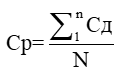 где:N - число целевых показателей (индикаторов) муниципальной программы.В случае, если Сд больше 1, значение Сд принимается равным 1Ср = (1+1+1+1+1+1+1+1+1+1+1+1) / 12=12. Степень реализации мероприятий.Степень реализации мероприятий оценивается по формуле:СРм = Мв / М = 10/10 = 1где:СРм - степень реализации мероприятий;Мв - количество мероприятий, выполненных в полном объеме, из числа мероприятий, запланированных к реализации в отчетном году;М - общее количество мероприятий, запланированных к реализации в отчетном году.3. Степень соответствия запланированному уровню затрат.Степень соответствия запланированному уровню затрат определяется по формуле:ССуз = Фф / Фпгде:Фф - фактический объем финансовых ресурсов, направленный на реализацию мероприятий муниципальной программы в отчетном году;Фп - плановый объем финансовых ресурсов на соответствующий отчетный период.ССуз = 1/1 = 14. Эффективность использования средств бюджета города Кемерово и иных источников ресурсного обеспечения муниципальной программы.Эффективность использования финансовых ресурсов на реализацию муниципальной программы определяется по следующей формуле:Эис = СРм / Ссуз = 1/1= 15. Эффективность реализации муниципальной программы оценивается в зависимости от значения оценки степени реализации муниципальной программы и оценки эффективности использования финансовых ресурсов по следующей формуле:ЭРмп = Ср х Эис = 1х1=1,следовательно, программа считается реализованной в отчетном периоде с высоким уровнем эффективности.Все 12 запланированных показателей реализации муниципальной программы выполнены в полном объеме либо перевыполнены. При этом для достижения такого уровня эффективности реализованы 100% планируемого объема финансовых ресурсов.В 2018 году внесены изменения в муниципальную программу постановлениями администрации города Кемерово от 30.03.2018 № 632, от 04.06.2018 № 1152, от 24.08.2018 № 1795 в части изменения срока реализации муниципальной программы, некоторых показателей эффективности программы и сокращения средств, направленных на ее исполнение.Предлагается дальнейшая реализация муниципальной программы.